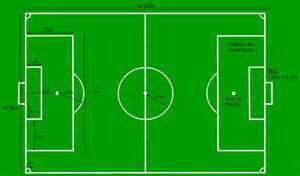 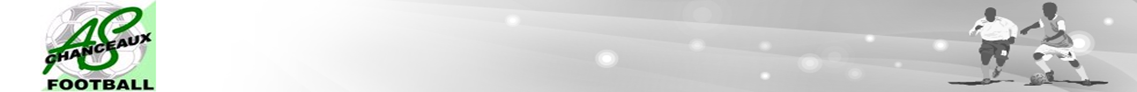 FOOT DE QUARTIERSamedi 5 avril 2014 à Chanceaux sur Choisille                                                                    Tu as de 5 à 8 ans et tu as envie de jouer avec des copains et copines                                                                                        Viens jouer sur le terrain le plus proche de chez toi                                                                                                                    Jeux – Tournois - Matches – Goûter – Récompenses            Après-midi ouverte aux filles et garçons licenciés et non licenciés  (assurance prise en charge par le club).                                                         Tenue de sport avec chaussures de foot ou baskets ; rendez-vous sur les lieux de rencontres 15 minutes avant.                                                                                                                                                       Joël Cochard, le président du club                                                                  L’encadrement technique du club                                                                                                                       Contact : Tél. : 06 78 34 31 65 - 02 47 55 28 25 – E-mail : 528289@lcfoot.fr     14h à 15h0015h15 à 16h1516h30 à 17h30Coulée Verte : rendez-vous devant le Super UEspace vert des « Charmes » à LangennerieCity Stade près du terrain de football municipal